Фототаблица к акту осмотра от 09.10.2019 года факта установки и эксплуатации конструкции по адресу: г. Сургут, пр. Мира, 15.Съемка проводилась в 10 часов 00 минут фотокамерой Canon-EOS-1100D.Главный  специалист отделаадминистративного контроляконтрольного управленияАдминистрации города                               		                                                              Галиуллин Р.Р.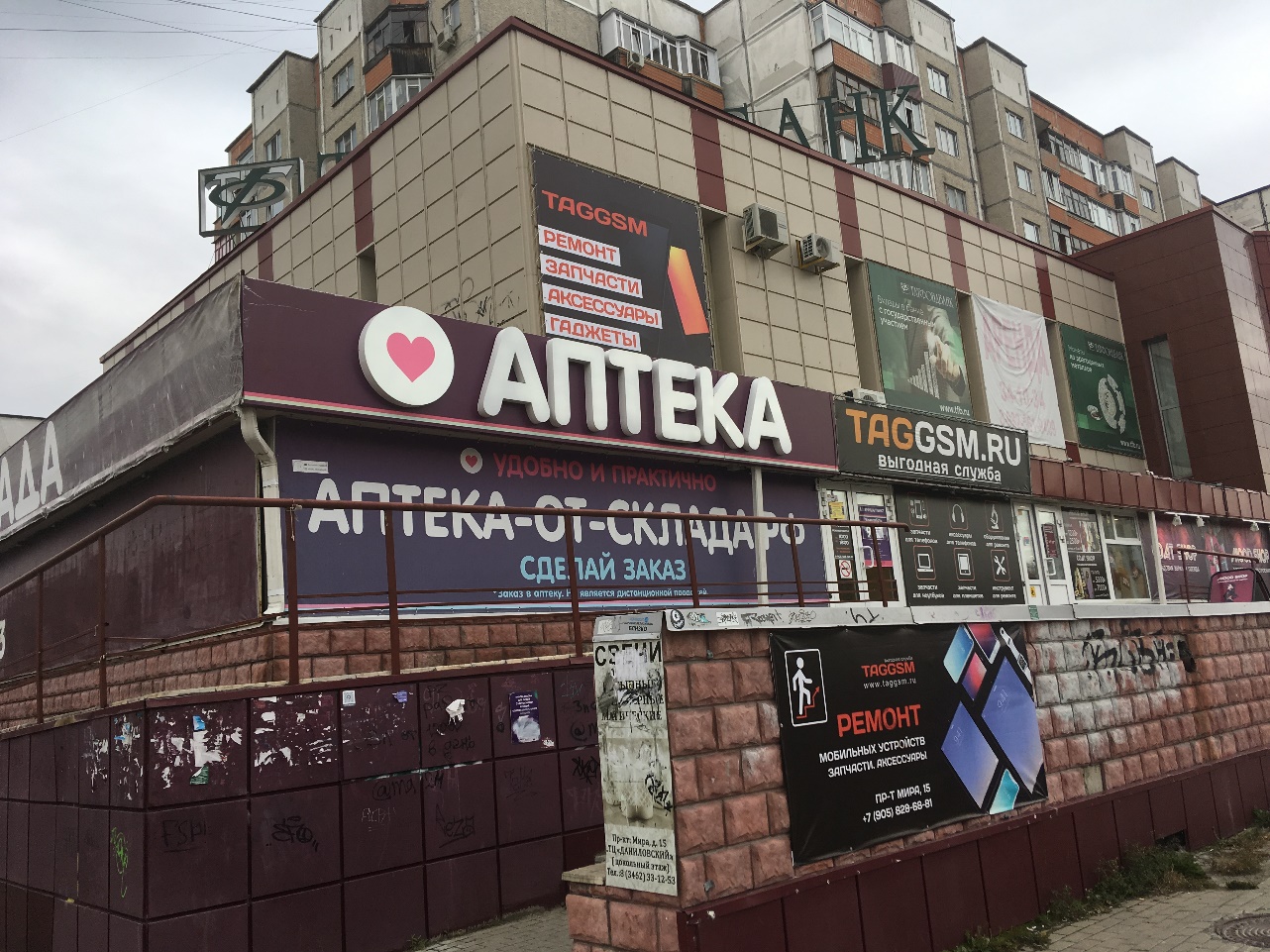 Фото №1